Продаются парко место в подземном паркинге г. Ялта, ул. Екатерининская 3.Подземный паркинг - №1. Площадью 22,3 кв.м.-80 000$ парко место.Подземный паркинг - №2. Площадью 19,4 кв.м.-80 000$ парко место.Установлены автоматические ворота на въезд в подземный паркинг, дополнительно предусмотрен лифт в подземный паркинг, для удобства жильцам элитного дома.В подземном паркинге установлена автоматическая противопожарная сигнализация, автоматическая система пожаротушения, освещение всего паркинга, видеонаблюдение, круглосуточная охрана.Документы: РФВыписка о право собственности, кадастровый паспорт.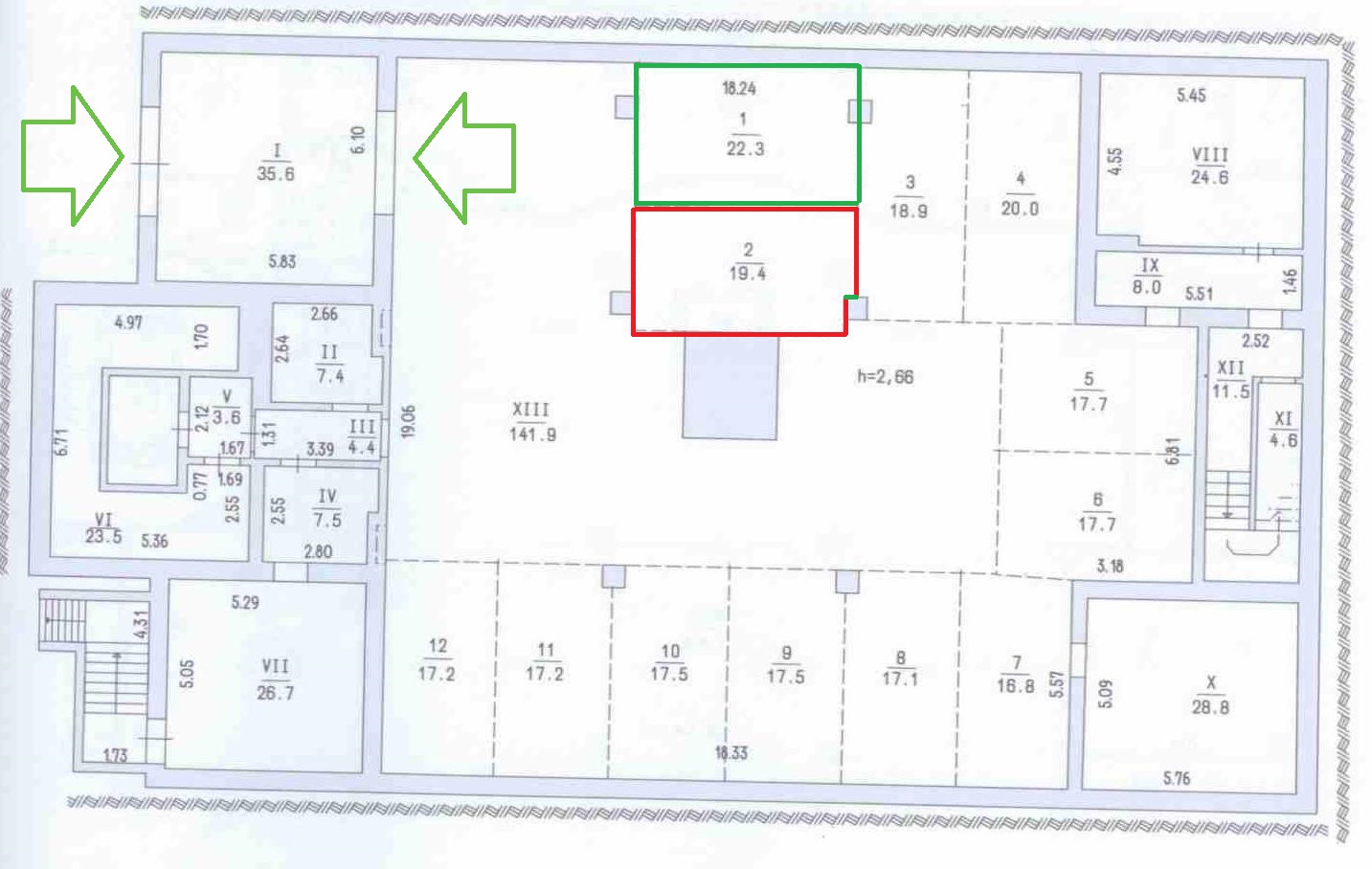 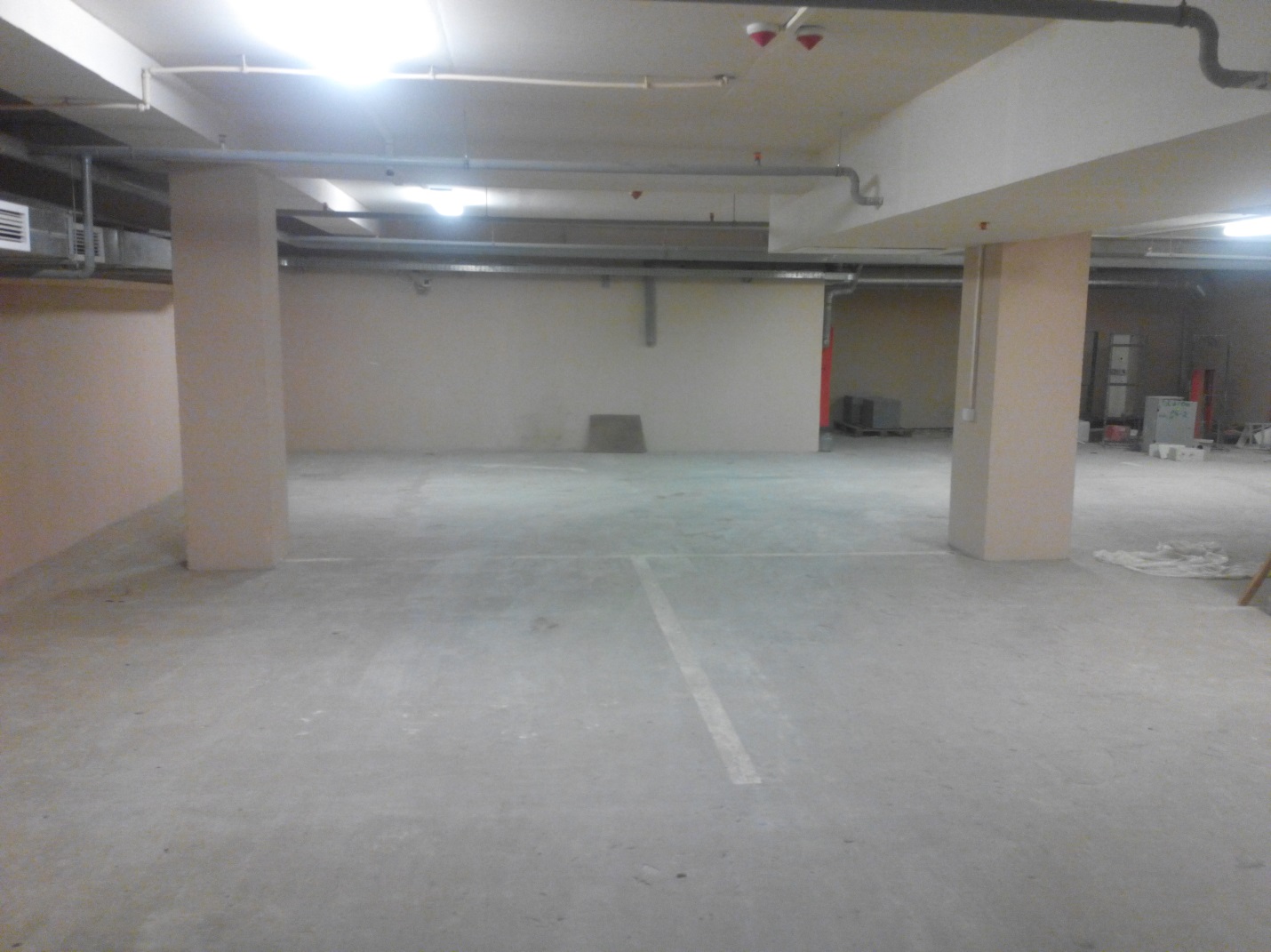 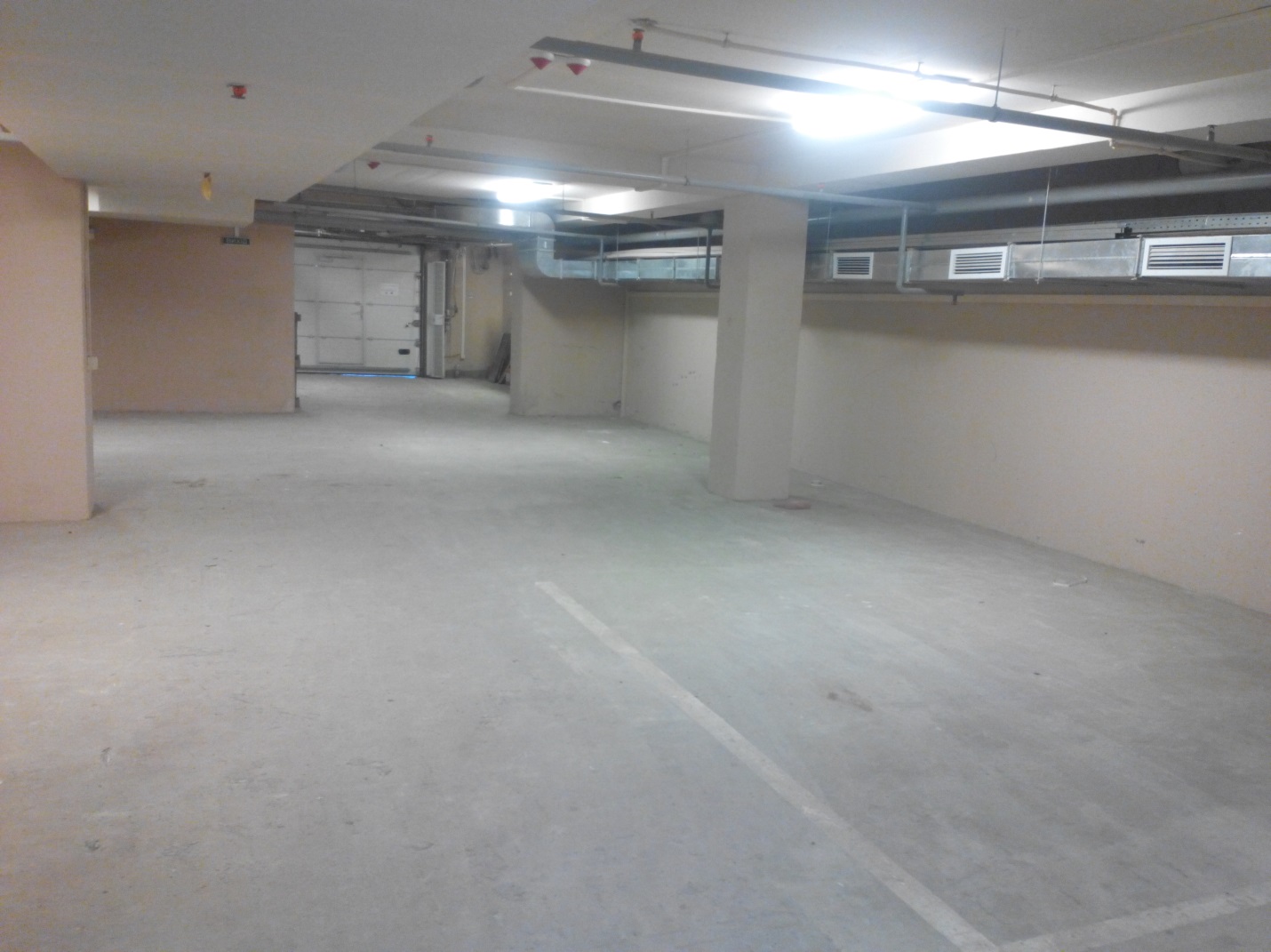 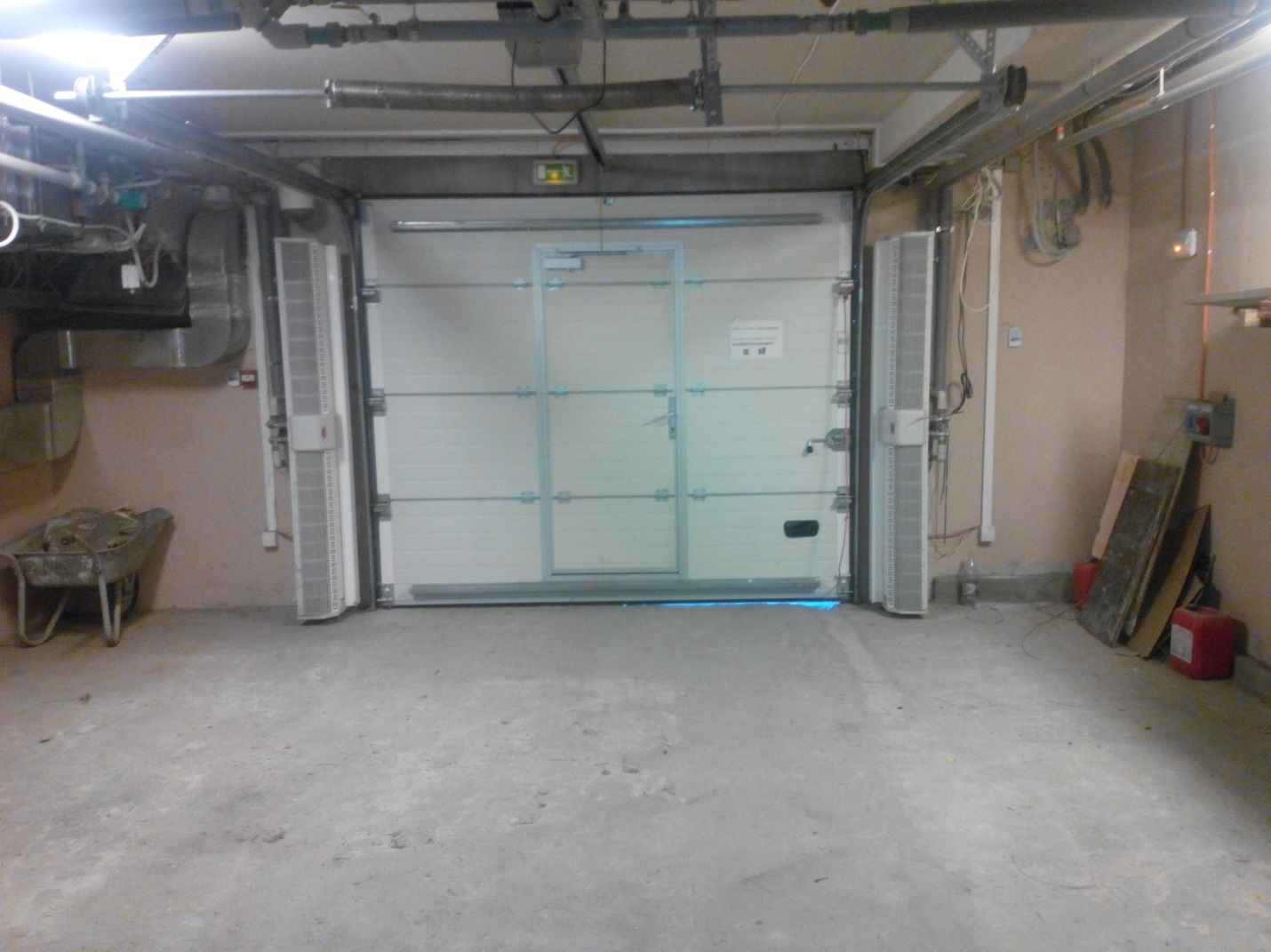 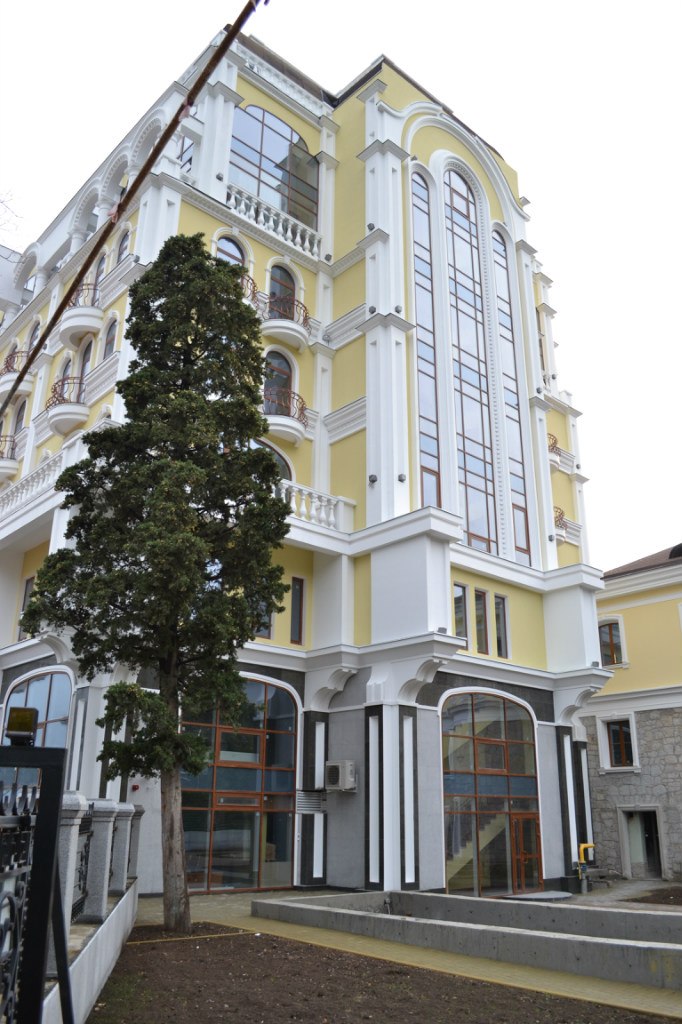 